Работа на сайте k-vrachu.ruРегистрация в системеДля работы на сайте, необходимо создать учетную запись:В адресной строке наберите www.k-vrachu.ru или нажмите на картинку ниже. На главной странице сайта нажмите на ссылку «Регистрация» 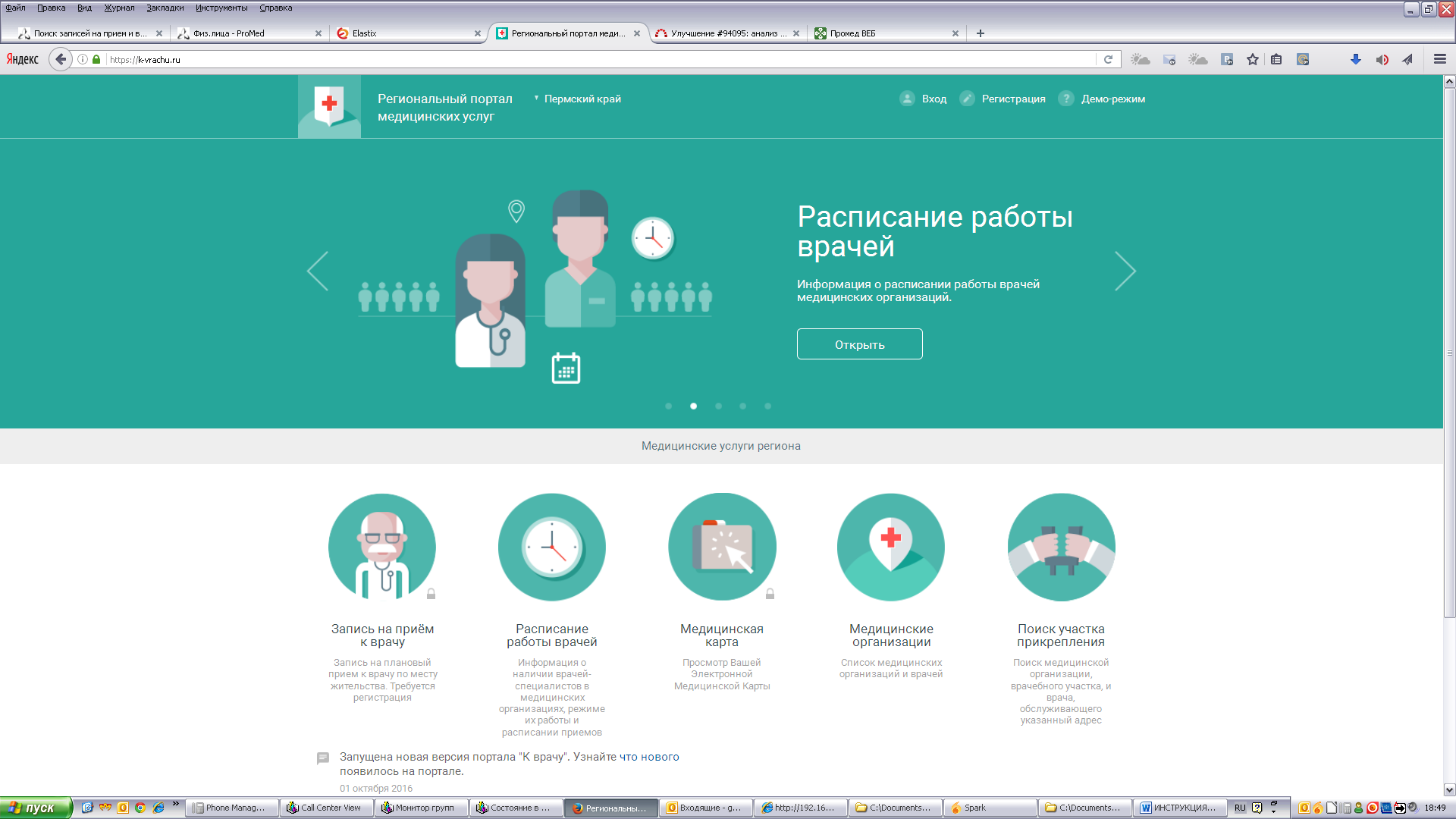 В открывшемся окне заполните все поля формы и нажмите «Регистрация».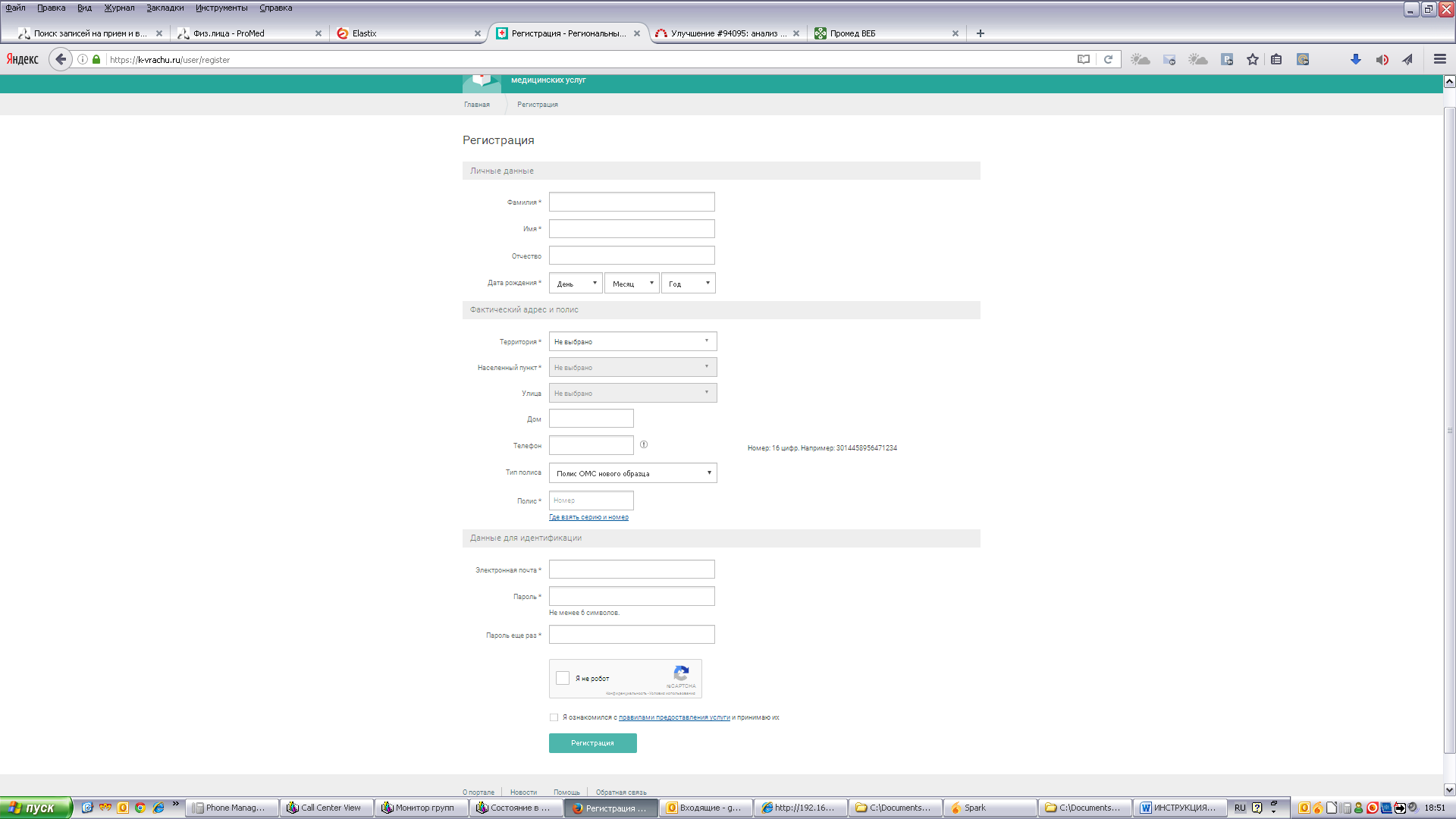 На указанный адрес электронной почты будет отправлено письмо для активации учетной записи. Перейдите по ссылке в письме для завершения регистрации. Просмотр Электронной медицинской карты (ЭМК).Для просмотра ЭМК требуется авторизация на портале государственных услуг РФ.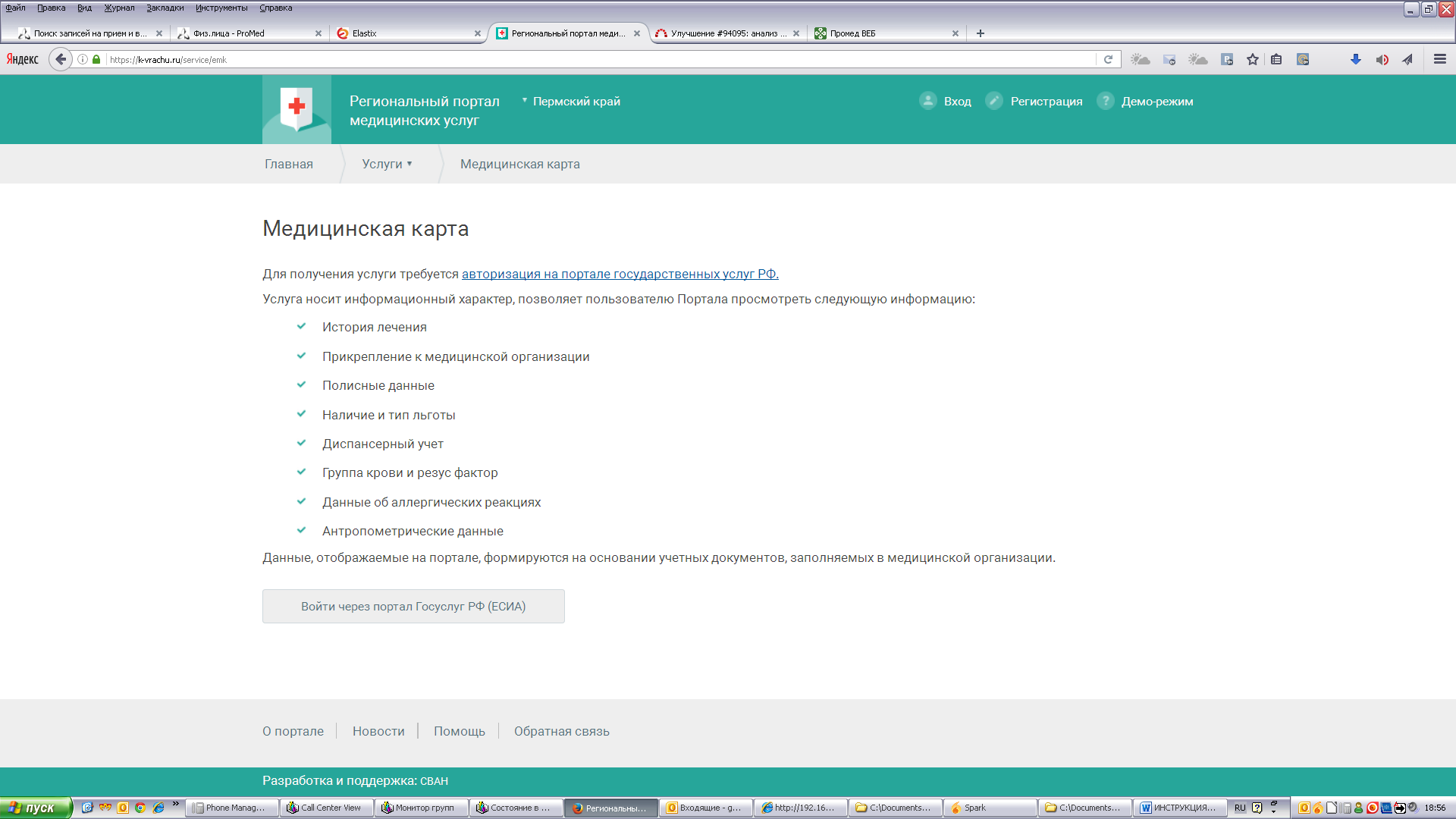 1. Войдите в систему под своей учетной записью и выберите «Медицинская карта».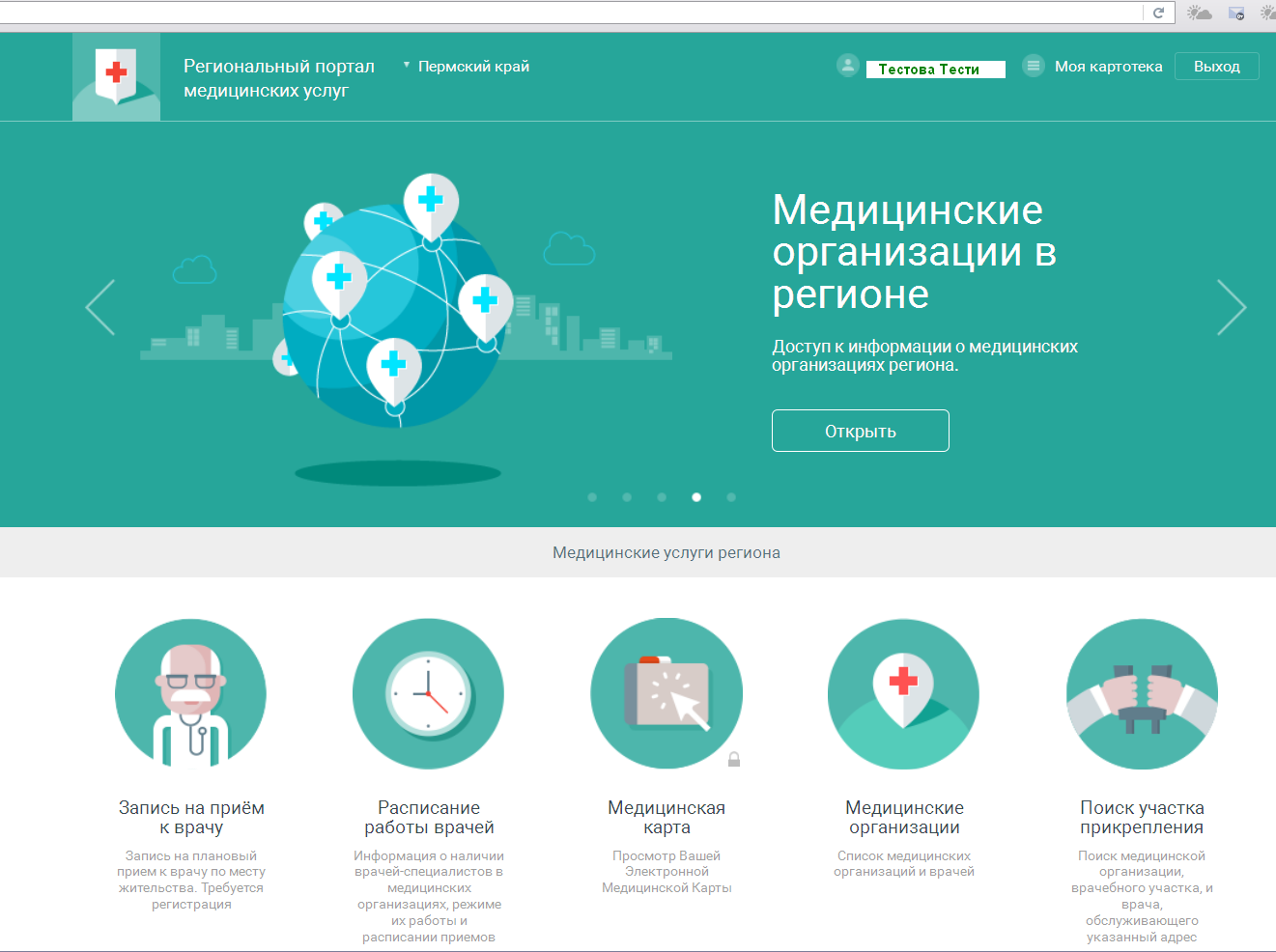 2. Нажмите «Войти через портал Госуслуг РФ (ЕСИА)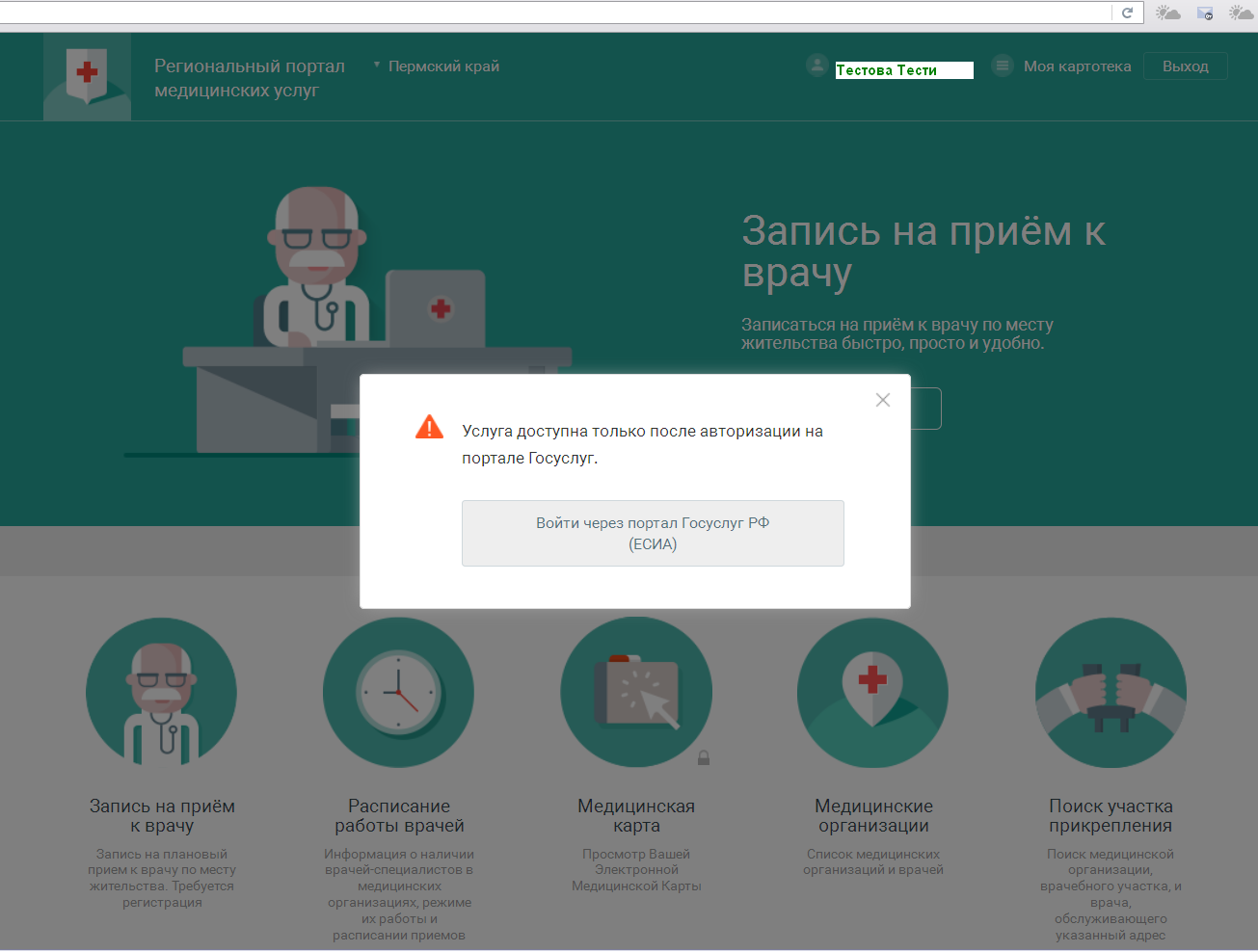 3. Введите номер телефона и пароль, который был получен для портала Госуслуг.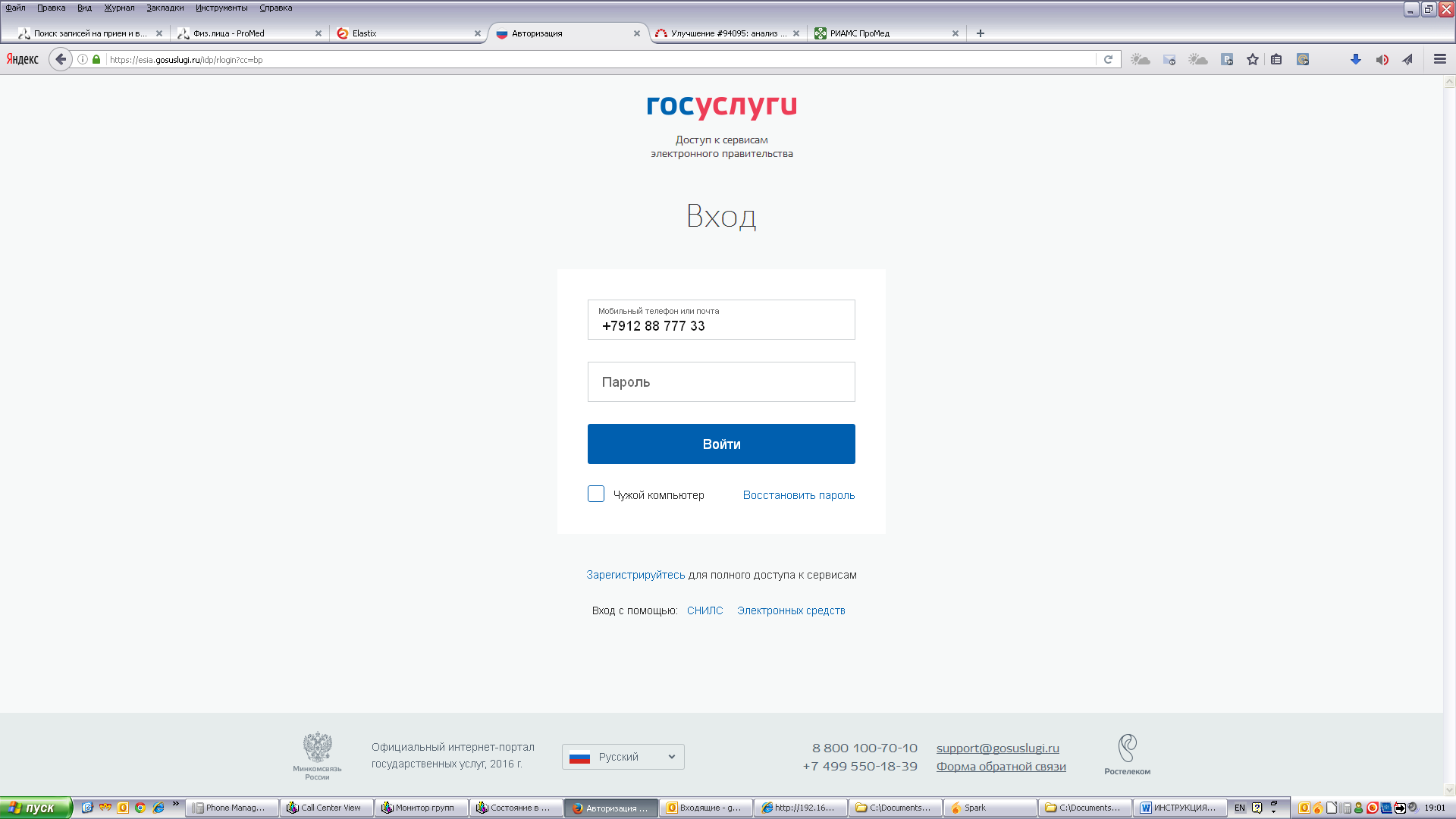 После ввода номера телефона и пароля, отобразится страница с данными медицинской карты человека.Запись на прием к врачу.Услуга «Запись на прием к врачу» доступна только авторизованным пользователям.Для записи к врачу:Выберите услугу «Записать к врачу»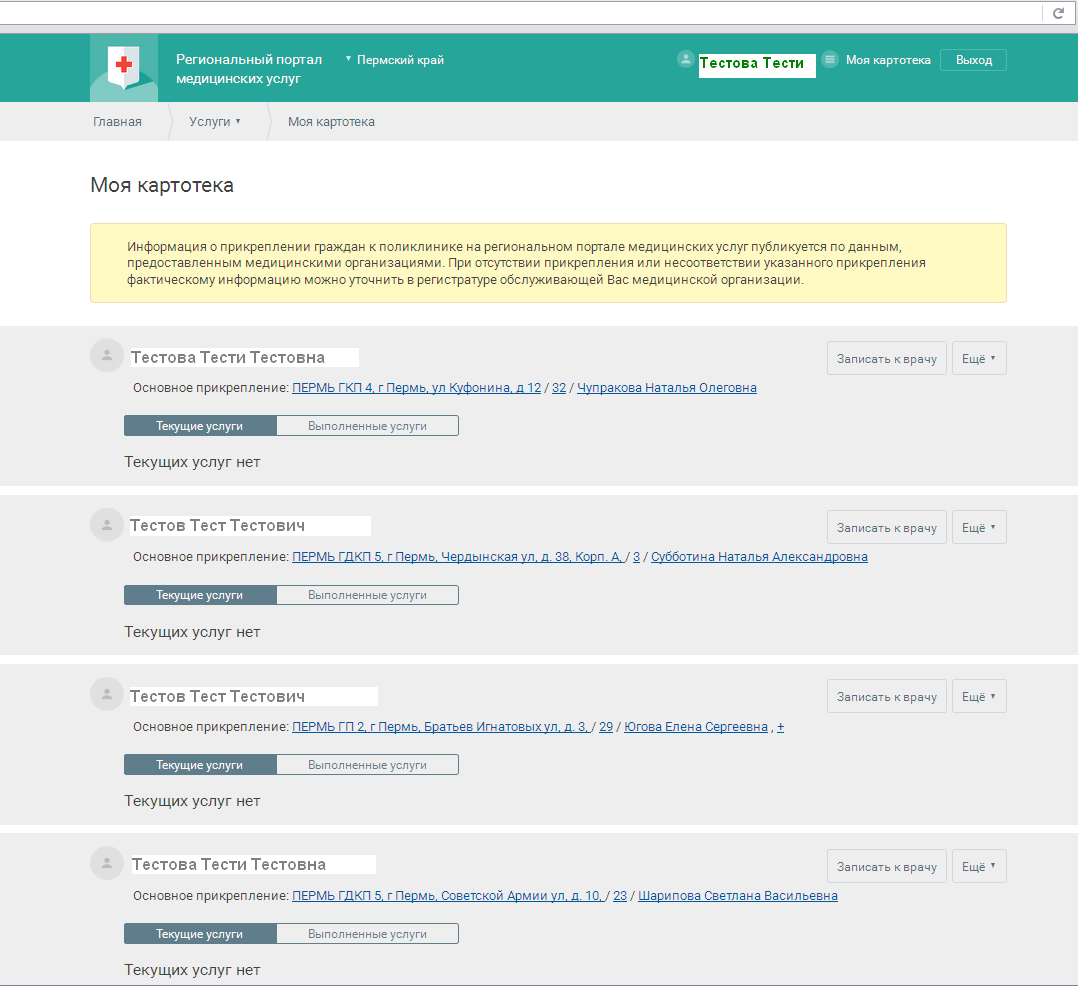 Выберите специальность врача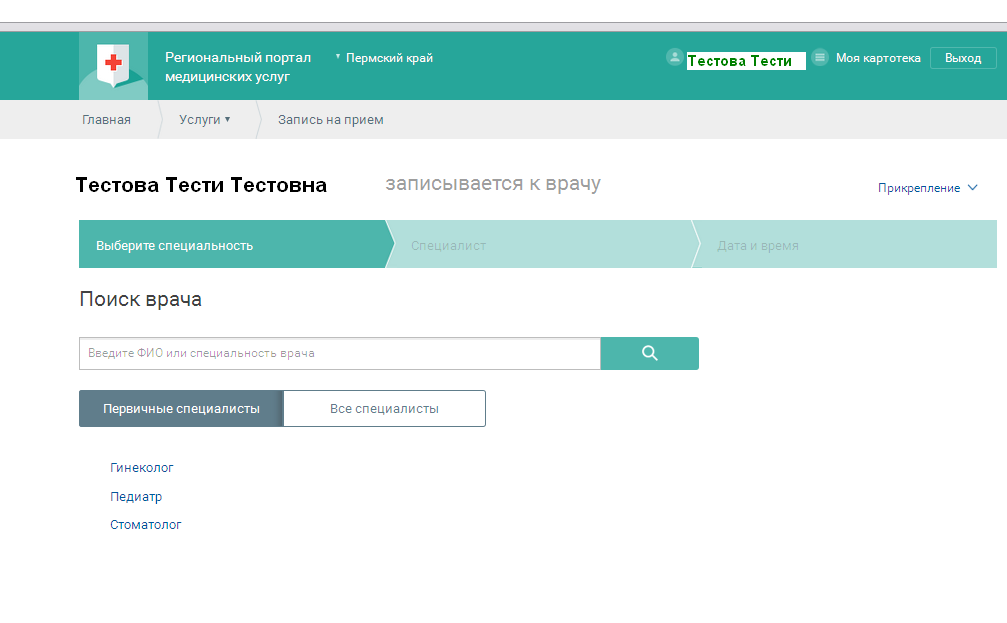 Выберите врача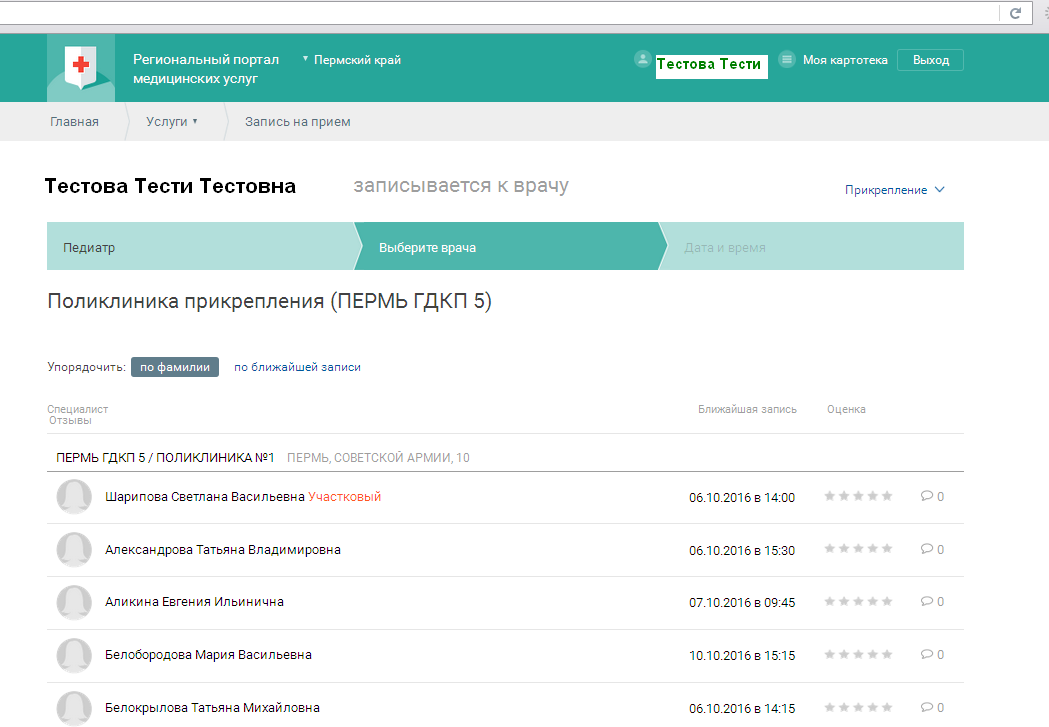 Выберите дату и время в расписании врача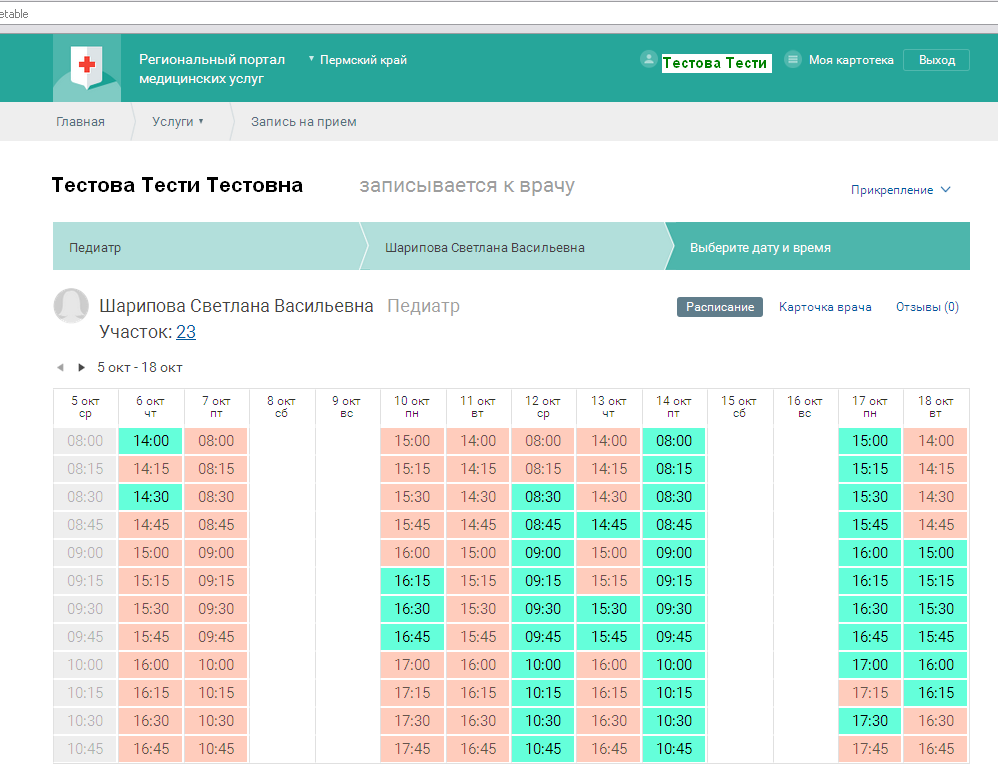 Подтвердите запись.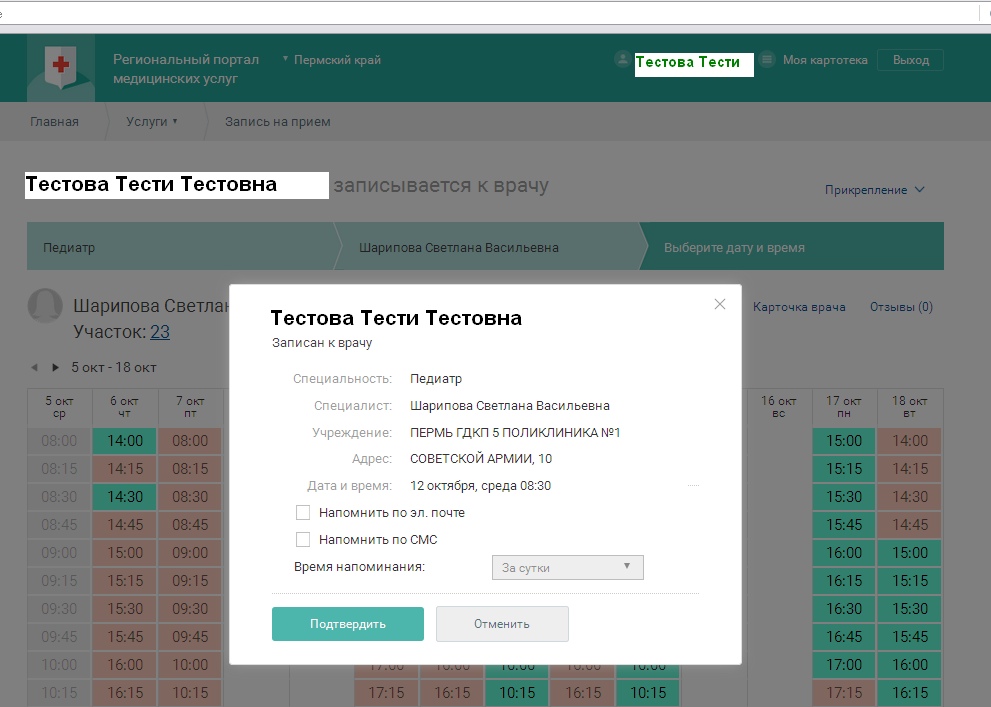 В итоге появляется запись у человека в картотеке.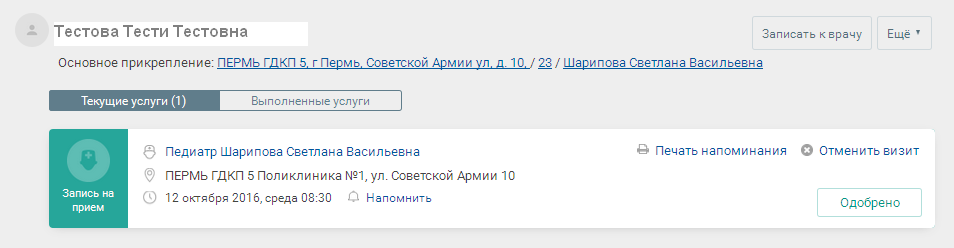 Отмена записи.Найти в картотеке человека, у которого нужно отменить запись. И нажать «Отменить визит».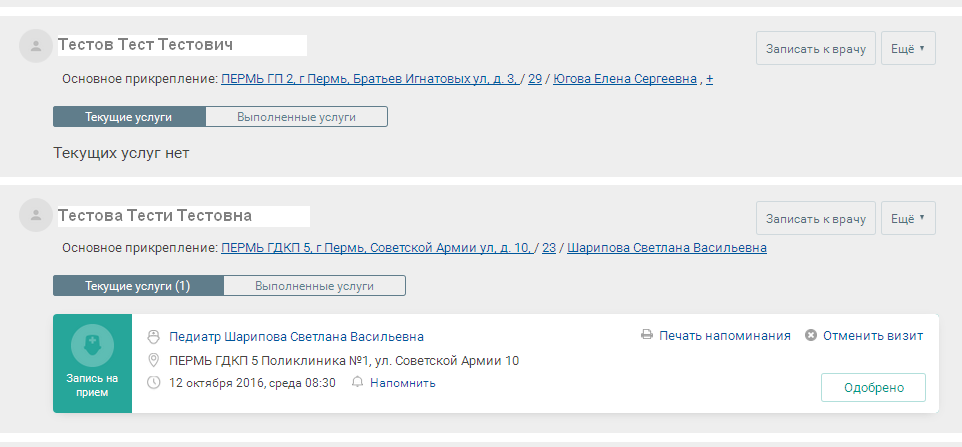 Подтвердить отмену записи.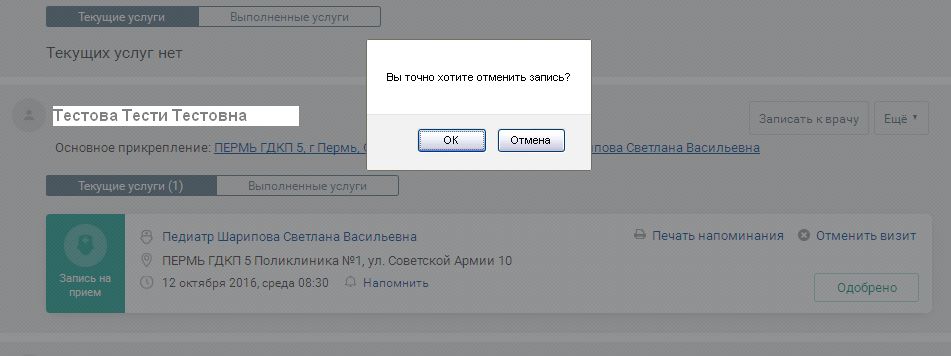 Добавление человека в картотеку.Нажмите ссылку «Моя картотека»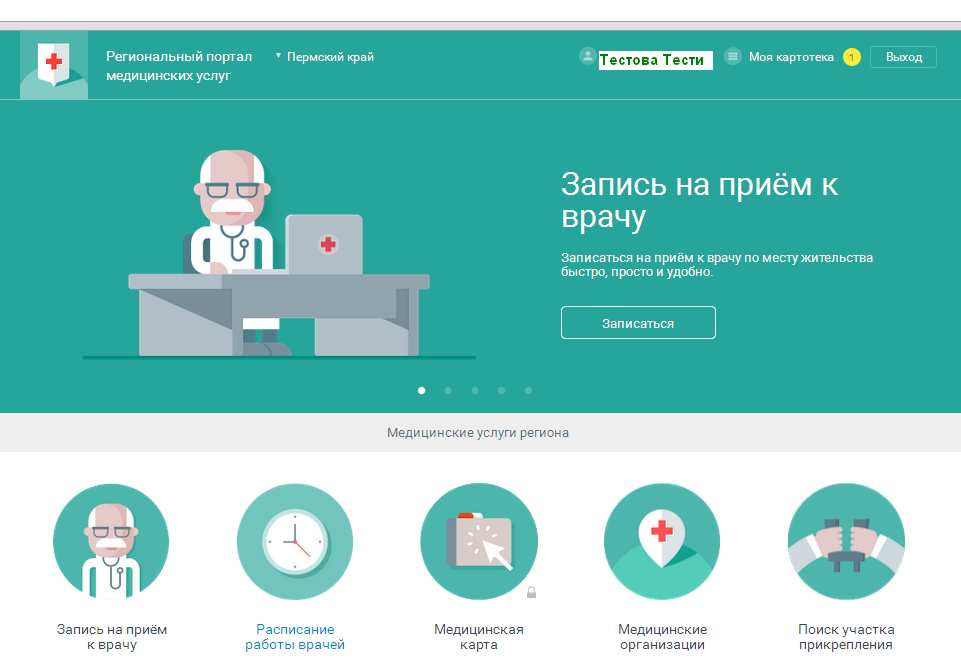 Нажмите кнопу «Добавить в картотеку» внизу страницы.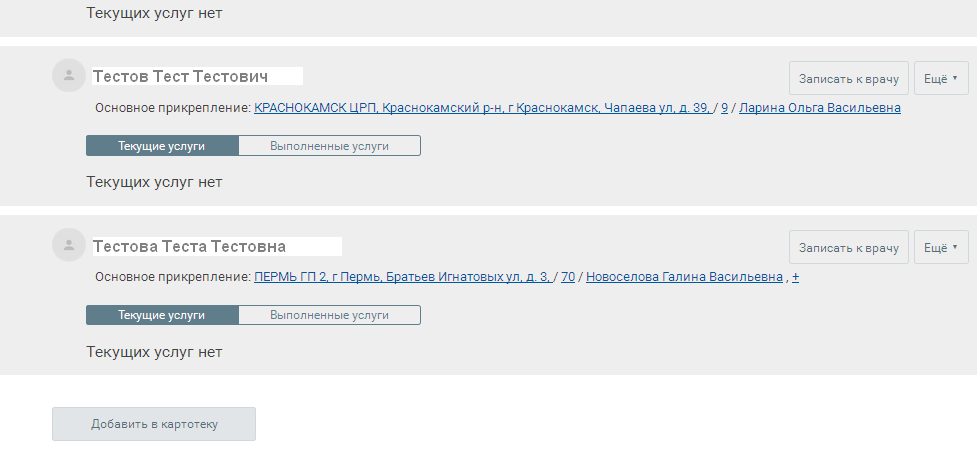 Заполните поля формы и нажмите «Сохранить».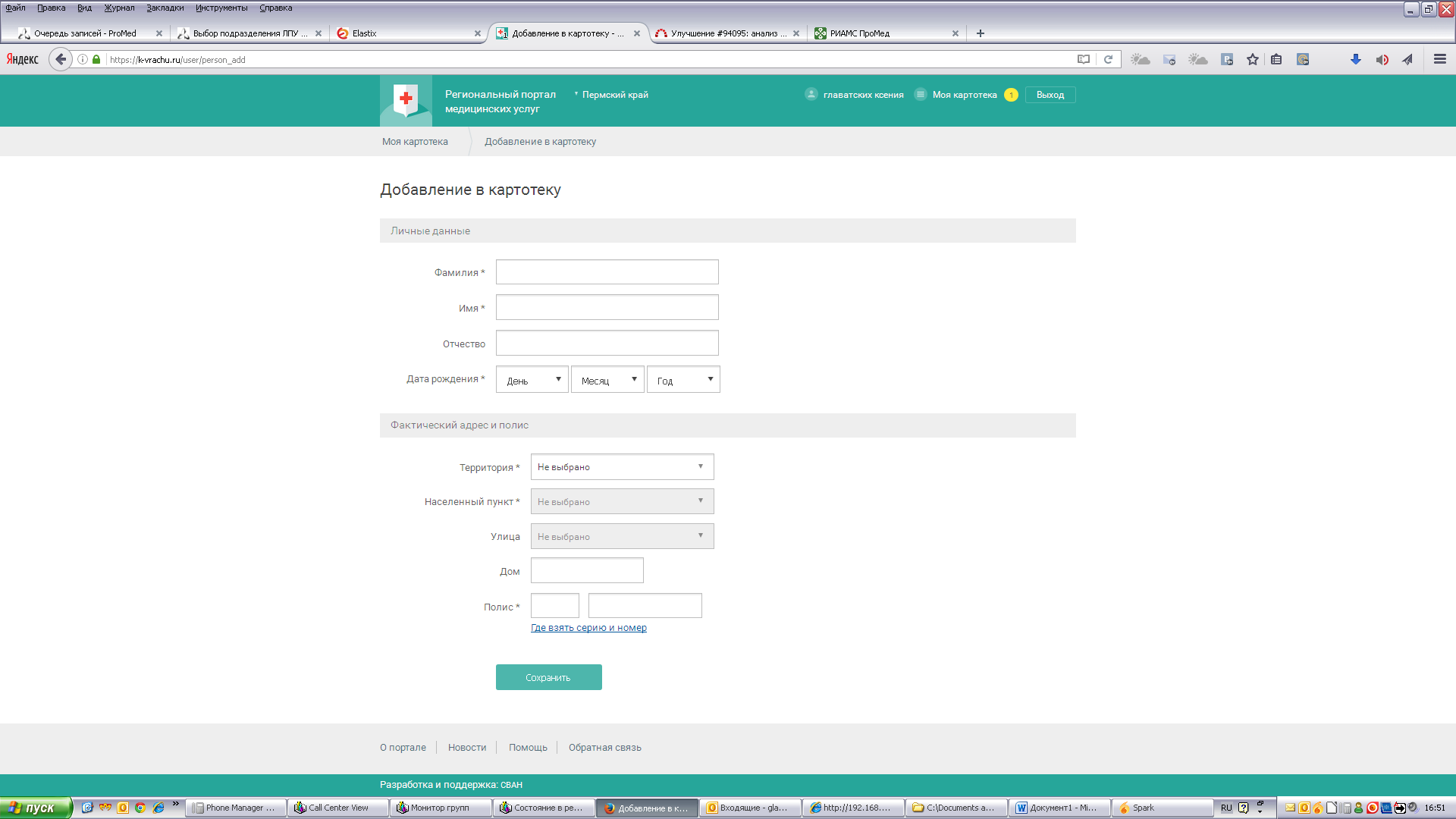 Будет выполнен поиск человека в Региональной Базе данных.Если введенные данные совпадают с информацией в базе данных, то человек будет сразу добавлен в картотеку.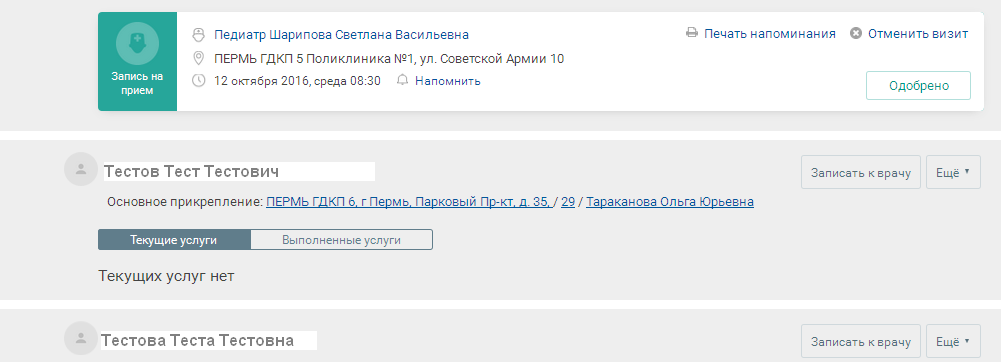 Если человек не найден, отобразится предупреждение. Необходимо проверить введенные данные, и, если все введено правильно, но человек так и не найден в базе, то нажать «Отправить на модерацию».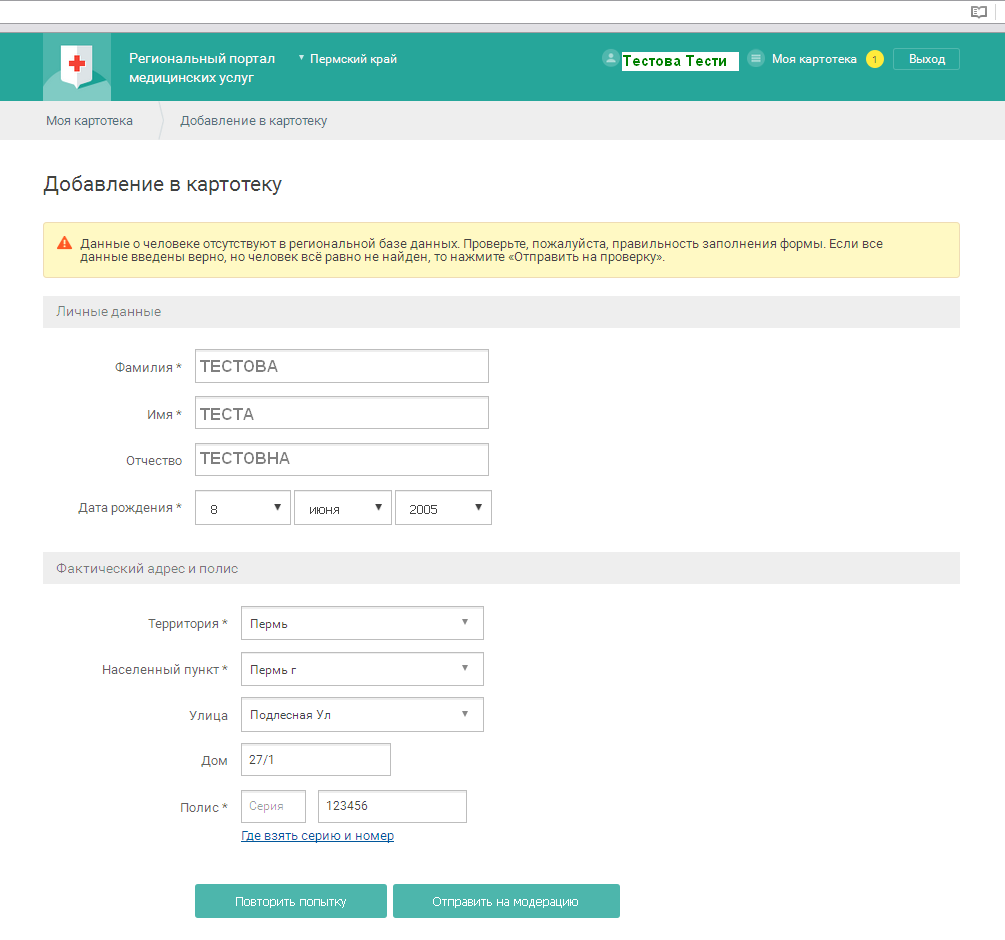 До окончания проверки, человека записать на прием будет невозможно.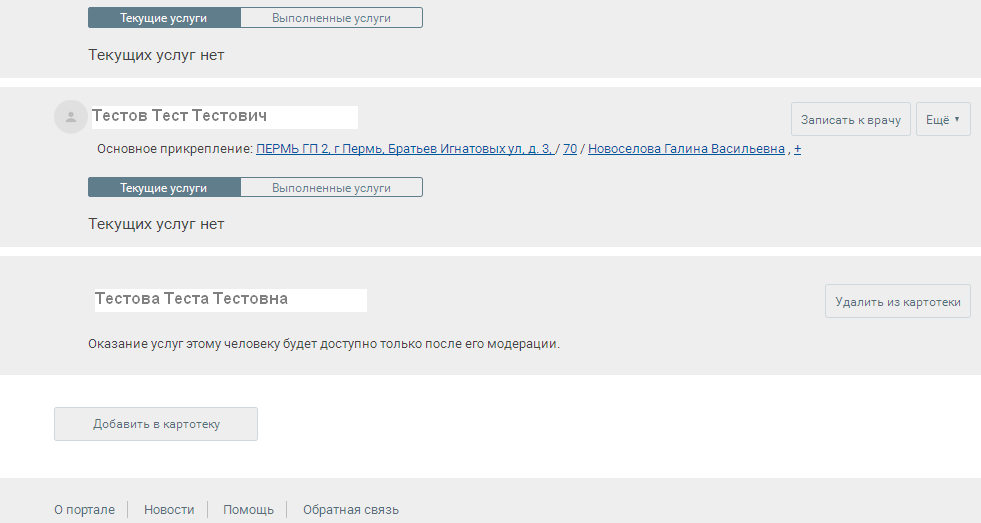 После проверки данных модератором, на электронную почту поступит сообщение, и данного человека можно будет записывать на прием.Редактирование данных человека в картотеке.Нажмите ссылку «Моя картотека». Рядом с данными человека, которые нужно изменить, нажмите кнопку «Еще».  Выберите «Изменить данные»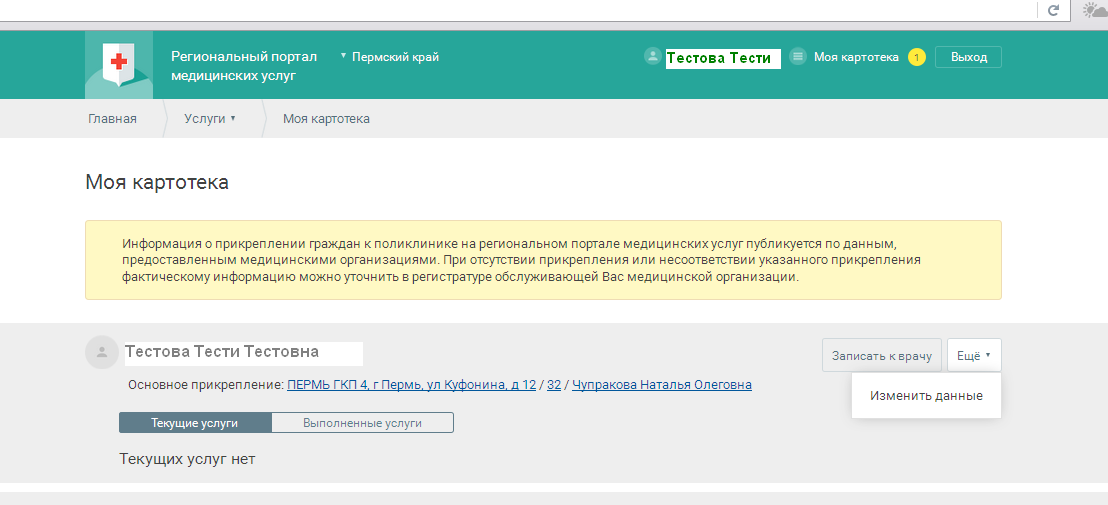 Отредактируйте информацию и нажмите «Сохранить» (Для редактирования доступен только блок с адресом). 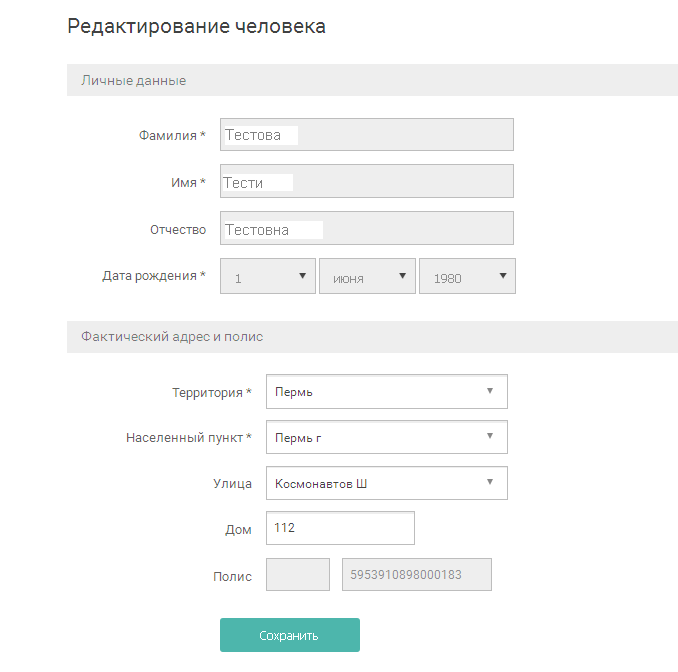 Удаление данных человека из картотеки.Нажмите ссылку «моя картотека». Рядом с данными человека, которого нужно удалить из картотека, нажмите кнопку «Еще». Выберите «Удалить из картотеки»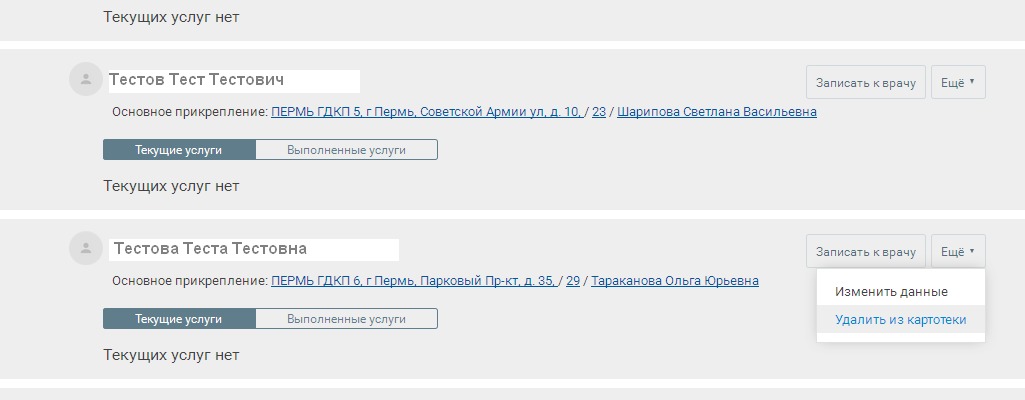 Подтвердите удаление.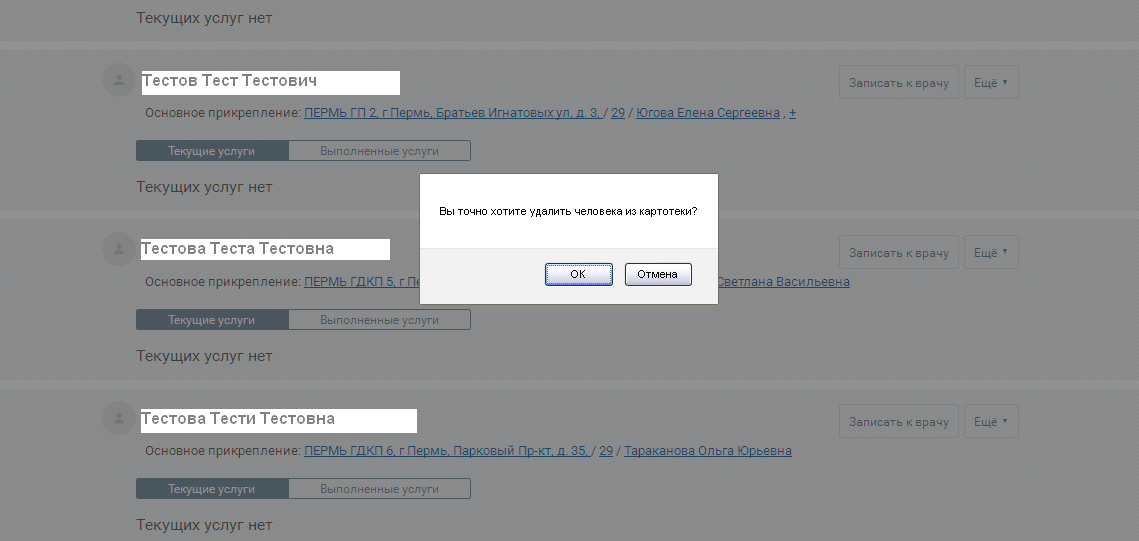 